竞争性磋商文件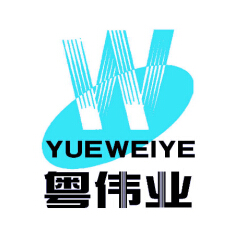 广东泰通伟业工程咨询有限公司     二〇二四年四月温馨提示（本提示内容非磋商文件的组成部分，仅为善意提醒。如有不一致，以磋商文件为准）磋商截止时间一到，采购代理机构不接收供应商的任何相关磋商资料、文件。为此，请适当提前到达。磋商保证金必须于磋商截止时间前到达磋商文件中所注明账户。由于转账当天不一定能够达账，为避免因磋商保证金未到账而导致磋商被拒，建议至少提前2个工作日转账。请正确填写《报价一览表》。多子包项目请仔细检查子包号，子包号与子包名称必须对应。请仔细检查磋商响应文件是否已按磋商文件要求盖章、签名、签署日期。磋商响应文件应按顺序编制页码。如所投产品属于许可证管理范围内的，须提交相应的许可证复印件。为了提高采购效率，节约社会交易成本与时间，望购买了磋商文件而决定不参加本次磋商的供应商，在磋商响应文件递交截止时间的3日前，按《磋商邀请函》中的联系方式，以书面形式告知采购代理机构。对您的支持与配合，谨此致谢。如需供应商支付的各种费用，如磋商文件售价、工程图纸押金、保证金和采购代理服务费等，磋商文件将书面详细告知，请供应商按磋商文件规定的方式和金额支付。目录磋商邀请书广东泰通伟业工程咨询有限公司（以下简称“采购代理机构”）受东莞市东寮安居建设有限公司（以下简称“采购人”）的委托，为寮步镇保障性住房项目施工用电(2x400kVA)变配电工程(项目编号：DGQS-LBB-01-002-008(2024))采购所需的服务。本项目采用竞争性磋商采购方式，欢迎合格供应商就本项目提交密封磋商。一、采购项目概况1、采购项目名称：寮步镇保障性住房项目施工用电(2x400kVA)变配电工程2、预算金额（元）：¥1,296,519.42元（大写：人民币壹佰贰拾玖万陆仟伍佰壹拾玖元肆角贰分）  最高限价（元）：¥1,182,006.95元（大写：人民币壹佰壹拾捌万贰仟零陆元玖角伍分）按东莞市公共资源交易中心2024年1月19日发布的上一年度同类招标工程中标价的平均下浮率9.35%下浮。3、项目内容4、项目需求详细内容请参阅采购文件第三部分《用户需求书》。二、供应商须满足以下资格条件：1、供应商须为在中华人民共和国境内登记注册的具有独立承担民事责任能力的法人或其他组织。2、供应商的单位负责人为同一人或者存在直接控股、管理关系的不同供应商，不得参加同一合同项下的采购活动。3、供应商参加采购活动前3年内，在经营活动中没有重大违法记录（提供书面声明函）。重大违法记录，是指投标人因违法经营受到刑事处罚或者责令停产停业、吊销许可证或者执照、较大数额罚款等行政处罚。（根据财库〔2022〕3号文，“较大数额罚 款”认定为200万元以上的罚款，法律、行政法规以及国务院有关部门明确规定相关领域“较大数额罚款”标准高于200万元的，从其规定）。4、供应商未被列入“信用中国”网站(www.creditchina.gov.cn)“失信被执行人或重大税收违法失信主体或政府采购严重违法失信行为记录名单”（以采购代理机构磋商截止日当天在“信用中国”网站（www.creditchina.gov.cn）查询结果为准，如相关失信记录已失效，供应商需提供相关证明资料）。5、供应商未被列入东实集团及下属企业工程建设领域黑名单【以东莞实业投资控股集团有限公司发文（东实通〔2021〕44号）、（东实通〔2021〕98号）、（东实通〔2022〕75号）、（东实通〔2023〕37号）为准，如有最新发文通知，按最新文件执行】。6、供应商其他资格要求：（1）供应商须具备有效的电力工程施工总承包三级（乙级）或以上资质，或输变电工程专业承包三级（乙级）或以上资质；（2）供应商须具备有效的承装（修、试）电力设施许可证承装类五级（或以上）许可；（3）供应商须具备有效的安全生产许可证；（4）供应商在项目所在地政府及中国南方电网有限责任公司、广东电网有限责任公司无处于限制投标资格的处罚（在响应文件中须提供单独的承诺函加盖公章）。注：由各级主管部门审批的企业资质资格的有效期于投标截止日已过期的供应商，如能提供对应主管部门有关资质资格有效期顺延的文件且供应商企业、人员资质资格情况符合文件规定，则视为仍然有效。7、本项目不接受联合体磋商。三、获取磋商文件：本项目不进行实名登记报名，拟参加磋商的供应商于磋商截止时间前自行网上下载采购文件。采购文件下载地址：中国招标投标公共服务平台（http://www.cebpubservice.com/）、东莞实业投资控股集团有限公司-招标采购栏目（http://www.dgsy.com.cn/）、代理公司官网（http://www.weiyecoltd.com/）。采购结果公告发布媒介：东莞实业投资控股集团有限公司-招标采购栏目（http://www.dgsy.com.cn/）。四、接收响应文件的时间、地点、截止时间，开启响应文件时间、地点：1、接收响应文件的时间：2024年4月24日上午09:00～09:30。2、接收响应文件截止时间及开启响应文件时间：2024年4月24日上午09:30。3、接收响应文件地点：广东省东莞市南城街道科创路100号2栋1302室。五、采购代理机构及采购人的地址和联系方式：采购代理机构：广东泰通伟业工程咨询有限公司地    址：广东省东莞市南城街道科创路100号2栋1302室项目联系人: 冼小姐电    话：0769-22652033邮    箱：WYZFCG@126.com采 购 人：东莞市东寮安居建设有限公司地    址：东莞市东城区八一路机关二号大院9号楼联 系 人：熊小姐电    话：0769-28681293                                          东莞市东寮安居建设有限公司广东泰通伟业工程咨询有限公司2024年4月12日供应商须知一、说  明1.适用范围1.1本磋商文件仅适用于本次采购邀请中所叙述的项目。1.2本磋商文件的解释权在采购代理机构。2.定义2.1“采购人”是指东莞市东寮安居建设有限公司。2.2“采购代理机构”是指广东泰通伟业工程咨询有限公司。2.3“供应商”指向采购代理机构提交响应文件的法人。2.4 货物：卖方按磋商文件规定向买方提供的货物。2.5 服务：磋商文件规定卖方必须承担的咨询、技术协助、培训及其它相关义务。2.6 语言：磋商文件的语言为简体中文。2.7 日期：指公历日。2.8 时间：指北京时间。3.适用法律采购人、供应商和采购代理机构均应当参照东莞市东寮安居建设有限公司相关招标采购规定执行。4.本项目不接受联合体磋商。5.禁止事项5.1采购人、供应商和采购代理机构不得相互串通损害国家利益、社会公共利益和其他当事人的合法权益。5.2供应商不得向采购人、采购代理机构、磋商小组的组成人员行贿或者采取其他不正当手段谋取成交。5.3采购代理机构不得向采购人行贿或者采取其他不正当手段谋取非法利益。5.4除供应商被要求对响应文件进行质疑澄清外，从开启响应文件之时起至授予合同止，供应商不得就与其响应文件有关的事项主动与磋商小组、采购人以及采购代理机构接触。6.保密及其它注意事项6.1凡参与采购工作的有关人员均应自觉接受有关主管部门的监督，不得向他人透露可能影响公平竞争的有关情况。6.2开启响应文件后，直至向成交供应商发出《成交通知书》止，凡与审查、澄清、评估和比较有关资料以及评审意见等，均不得向供应商及与评审无关的其他人透露。在采购工作结束后，与评审情况有接触的任何人，不得将评审情况扩散出磋商小组人员之外。6.3在评审期间，供应商不得向磋商小组成员询问评审情况，不得进行旨在影响评审结果的活动。6.4磋商小组不向未成交供应商解释落选原因，不退还响应文件。6.5所有供应商自行承担与响应有关的全部费用。采购人和采购代理机构在任何情况下均不承担该费用。7.供应商诚信管理7.1供应商在本磋商项目的竞争中应自觉遵循诚实信用原则，不得存在腐败、欺诈或其他严重违背诚信原则的行为。“腐败行为”是指提供、给予任何有价值的东西来影响采购人员在采购过程或合同实施过程中的行为；“欺诈行为”是指为了影响采购过程或合同实施过程而谎报、隐瞒事实，损害采购人的利益，包括供应商之间串通响应（递交响应书之前或之后），人为地使响应丧失竞争性，损害采购人从公开竞争中所能获得的权益。7.2如果采购人或采购代理机构有证据表明供应商在本磋商项目的竞争中存在腐败、欺诈或其他严重违背诚信原则的行为，则将拒绝其响应。二、磋商文件说明8.磋商文件构成8.1磋商文件用以阐明项目情况、评审程序、评审办法、定标标准和合同条款参考范本和响应文件的制作等，由磋商邀请书、供应商须知、用户需求书、合同范本和响应文件格式构成。9.磋商文件的修改9.1提交首次响应文件截止之日前，采购人、采购代理机构或者磋商小组可以对已发出的磋商文件进行必要的澄清或者修改，澄清或者修改的内容作为磋商文件的组成部分。澄清或者修改的内容可能影响响应文件编制的，将在提交首次响应文件截止时间5日前以书面形式通知所有获取磋商文件的供应商。9.2如果修改的时间距响应文件递交截止时间不足5日的，将相应顺延递交首次响应文件截止时间。三、响应文件的制作10.制作要求10.1供应商应当仔细阅读磋商文件的所有内容，按磋商文件的要求提供响应文件，并保证所提供的全部资料的真实性及对磋商文件作出实质性响应。10.2供应商应按磋商文件中提供的响应文件格式制作响应文件。如有关表格不能满足填报需要，可以对表格格式作出相应调整，但不得更改表格的实质性内容。10.3供应商应提供正本一份、副本三份、唱标信封一份。在每一份响应文件上要明确注明“正本”、“副本”或“唱标信封”字样，一旦正本和副本有差异，以正本为准。10.4响应文件的正本必须打印，并由供应商的法定代表人或经正式授权对供应商有约束力的委托代理人在响应文件上签字并加盖公章。委托代理人必须出具书面形式的《授权委托书》并附在响应文件中。响应文件的副本可采用正本的复印件。10.5除供应商对错处作必要修改外，响应文件中不许有加行、涂改或改写。任何行间插字、涂改和增删，必须由供应商的法定代表人或委托代理人在修改处签字或加盖公章才有效。10.6电报、电话、传真、电子邮件形式的响应概不接受。11.响应文件的内容11.1响应文件应包括下列部分：11.1.1价格文件11.1.2商务、技术文件11.1.3唱标信封（须独立密封）供应商应如实详细提供第11.1款所要求的全部资料，价格部分文件必须单独装订成册，商务、技术和其他证明资料等磋商响应文件不能出现磋商价格。11.2响应（磋商）报价（1）响应（磋商）报价应为人民币含税全包价，报价应包含服务及所需的各种税费、售后服务费及合同实施过程中的应预见和不可预见费用等完成合同规定责任和义务、达到合同目的的一切费用。（2）磋商报价应包括所有应支付的对专利权和版权、设计或其他知识产权而需要向其他方支付的版税。（3）供应商应按响应文件的《报价一览表》格式填写响应内容的单价和总价。（4）供应商每次报价超过最高报价视为非实质性响应磋商而予以拒绝。（5）经磋商后，供应商所报的最后磋商报价在合同执行过程中是固定不变的，不得以任何理由予以变更。（6）供应商只能就单个项目提供唯一的方案和报价，不接受选择性的方案和报价。11.3证明供应商合格和资格的文件11.4供应商应当提交具备履行合同的证明文件。11.5证明文件包括：履行合同所必须具备的财务能力证明、技术能力证明，符合磋商文件资格要求的证明等。11.6证明服务的合格性和符合磋商文件规定的文件。11.7供应商应提交其拟供的合同项下的服务的合格性符合磋商文件规定的证明文件，并作为其响应文件的一部分。11.8服务合格性的证明文件应包括服务来源地的说明，服务与磋商文件的要求相一致的证明文件，其他说明所提供服务已对技术要求做出了实质性响应的文件或说明与技术规格条文的偏差和例外等，形式可以是文字说明、图纸及其他资料。12.响应文件格式12.1供应商应将响应文件装订成册，并填写“响应文件目录”。上述文件及表格为供应商必须提交的文件，各供应商可以根据实际情况增加内容，但不得擅自减少有关内容。响应文件的完整性是评审的内容之一。13.磋商保证金13.1供应商应向采购代理机构提交磋商保证金，并作为其响应文件的一部分。磋商保证金的金额：13.2供应商应按要求提交磋商保证金，供应商采用银行转账、电汇的形式缴交，磋商供应商与交款人名称必须一致，非磋商供应商缴纳的磋商保证金无效。13.3磋商保证金的提交，应符合下列规定： 磋商保证金采用转帐、电汇方式提交，应符合以下要求：保证金汇入以下磋商保证金专用账户，不接收由以供应商分支机构、私人帐户和其他单位转入的保证金。磋商保证金必须在磋商响应文件递交截止前到账，磋商保证金未按规定时间到达指定账户或提交金额不足的，将被视为无效响应。且在备注或用途中注明本项目的项目编号。磋商保证金专用账户如下：账户名称：广东泰通伟业工程咨询有限公司账  号：6232590699050071446开户行：广发银行股份有限公司东莞东城星城支行供应商必须保证资金以其供应商的名称（以分公司或子公司汇款无效）在本项目磋商响应文件截止前汇入到保证金专用账户（以银行到帐为准），可采用银行转帐方式提交，但不可以采用现金方式（包括以存现方式）提交，未按要求提交磋商保证金的将导致废标。13.4供应商应将汇款底单复印件附在《磋商保证金汇入情况说明》中。并将《磋商保证金汇入情况说明》密封在单独的唱标信封内。磋商保证金的汇入单位名称须与磋商供应商名称一致，不接受以分支机构名义或个人账户代替供应商进行汇款。13.5凡没有根据规定递交磋商保证金的，应视为非响应性磋商予以拒绝。13.6未成交供应商的磋商保证金自成交通知书发出后5个工作日内退还（不计利息）；成交供应商的磋商保证金，将在其签署合同后，采购代理机构在5个工作日内退还（不计利息）。逾期办理的，采购人不承担迟延退款责任。13.7下列任何情况发生时，磋商保证金将被没收：13.7.1供应商在磋商文件中规定的磋商有效期内撤回其磋商；13.7.2供应商串通磋商或者以其他弄虚作假方式磋商；13.7.3成交供应商在规定期限内未能按规定签订合同；13.7.4法律法规规定和磋商文件中规定的其它情况。14.响应有效期14.1响应文件从开启响应文件之日起，响应有效期为90个工作日。14.2特殊情况下，采购代理机构可于响应有效期期满之前，要求供应商同意延长响应有效期，要求与答复均应为书面形式。对于同意该要求的供应商，既不要求也不允许其修改响应文件。四、响应文件的递交15.响应文件的密封和标记15.1供应商应将响应文件正本和副本用信封分别密封，并标明供应商的名称、采购编号及“正本”或“副本”字样。15.2唱标信封应单独密封，与磋商响应文件一同提交。15.3在磋商响应文件密封袋上均应标明以下内容：① 收 件 人：；② 项目名称：；③ 采购编号：；④        年   月   日   时   分开标，此时间以前不得开封；⑤ 标明供应商名称、地址、联系人和电话以及文件的种类（如价格文件、商务技术文件、唱标信封等）。15.4供应商应按上述规定进行密封和标记后，将响应文件按照磋商文件中规定的时间和地址送至采购代理机构。15.5未按上述规定进行密封、标记和递交的，采购代理机构对响应文件的不依时间递交、误投、破损、封装不合格或提前拆封不负责。16.响应文件的递交16.1所有响应文件都必须在响应截止时间之前送至采购代理机构。16.2采购代理机构拒绝接受以下文件：（1）提前递交的文件，（2）在响应截止时间后递交的响应文件，（3）未按规定包装和密封的响应文件。16.3响应文件的修改与撤回（1）供应商在递交响应文件后到响应截止时间之前，可以补充、修改或撤回其响应文件，但供应商必须以书面形式通知采购代理机构。补充、修改的内容与响应文件不一致的，以补偿、修改的内容为准。（2）除法律法规允许的情况外，在响应截止时间之后至响应有效期之间的这段时间内，供应商不得对其响应文件做任何修改，亦不得撤回其响应，否则磋商保证金将不予退还。五、采购仪式和评审会议17.开启响应文件17.1采购代理机构在《磋商邀请书》规定的日期、时间和地点在有供应商代表在场的场合组织采购仪式，参加采购仪式的代表应签名报到以证明其出席。17.2开启响应文件前，采购人、采购代理机构和供应商将检查响应文件的密封情况。在确认密封完好后，进行拆封唱标。唱标主要内容为响应文件正本中磋商保证金的内容以及采购代理机构认为合适的其他内容，并做记录。18.磋商小组18.1采购代理机构将根据项目特点组建磋商小组，磋商小组由采购人代表和评审专家共3人或以上单数组成，其中评审专家人数不得少于磋商小组成员总数的2/3。19.对响应文件的初审19.1开启响应文件后，采购代理机构将组织磋商小组对响应文件进行初审，初审包括资格性审查和符合性审查。19.2资格性审查是指依据法律规定和磋商文件的规定，对响应文件中的资格证明等进行审查，确定供应商是否具备响应资格。19.3符合性审查是指依据磋商文件的规定，从响应文件的有效性、完整性和对磋商文件的响应程度进行审查，以确定是否对磋商文件的实质性要求作出响应，包括审查响应文件是否完整，有否计算错误，文件签署是否合格，响应书的编排是否有序等。19.4在对响应文件进行详细评估之前，磋商小组将审查每份响应文件是否实质上响应了磋商文件的要求。实质性响应的响应应该是与磋商文件要求的全部条款、条件和规格相符，没有重大偏离的响应。对关键条文的偏离、保留或反对，例如关于适用法律、税及关税等的偏离将被认为是实质上的偏离，而纠正这些偏离将影响到其他提交实质性响应响应的供应商的公平竞争地位。19.5磋商小组确定响应文件的响应性，只根据响应文件本身的内容，而不寻找外部的证据。19.6实质上没有响应磋商文件要求的响应文件将被拒绝。供应商不得通过修正或撤销不合要求的偏离或保留从而使其响应成为实质上的响应。20.对响应文件的澄清20.1磋商小组在对响应文件的有效性、完整性和响应程度进行审查时，可以要求供应商对响应文件中含义不明确、同类问题表述不一致或者有明显文字和计算错误的内容等作出必要的澄清、说明或者更正。供应商澄清、说明或者更正响应文件应当以书面形式作出。供应商的澄清、说明或者更正应当由法定代表人或其授权代表签字或者加盖公章。由授权代表签字的，应当附法定代表人授权书。供应商为自然人的，应当由本人签字并附身份证明。磋商小组不接受响应人主动提出的澄清、说明或更正。20.2响应文件内容表述不一致按照以下方法处理：响应文件中报价一览表内容与响应文件明细表内容不一致的，以报价一览表为准；响应文件的大写金额和小写金额不一致的，以大写金额为准；总价金额与按单价汇总金额不一致的，以单价金额计算结果为准；单价金额小数点有明显错位的，应以单价为准，并修改总价；对不同文字文本响应文件的解释发生异议的，应以中文文本为准。20.3供应商的法定代表人或委托代理人应当按照采购代理机构通知的时间和地点接受询问，对响应文件中含义不明确的内容作必要的澄清、说明或者纠正。21.开展磋商21.1主持人宣布评审纪律，磋商小组所有成员及相关工作人员签名确认。21.2磋商小组所有成员应当集中与单一供应商分别进行一轮或多轮的磋商（具体磋商轮次由磋商小组视情况决定）在磋商中，磋商小组及有关当事人应当严格遵循保密原则，任何人不得透露与磋商有关的供应商的技术、价格和其他信息。21.3在磋商过程中，磋商小组可以根据磋商文件和磋商情况实质性变动采购需求中的技术、服务要求以及合同草案条款，但不得变动磋商文件中的其他内容，并应当以书面形式通知所有参加磋商的供应商。实质性变动的内容，须经采购人代表确认。对磋商文件作出的实质性变动是磋商文件的有效组成部分。21.4供应商应当按照磋商文件的变动情况和磋商小组的要求重新提交响应文件（或补充以书面材料），并由其法定代表人或授权代表签字或者加盖公章。由授权代表签字的，应当附法定代表人授权书。供应商为自然人的，应当由本人签字并附身份证明。补充文件是响应文件的组成部分。22.最后报价22.1磋商文件能够详细列明采购标的的技术、服务要求的，磋商结束后，磋商小组应当要求所有实质性响应的供应商在规定时间内提交最后报价，除法律法规规定的允许的情况外，提交最后报价的供应商不得少于3家。最后报价是供应商响应文件的有效组成部分。22.2已提交响应文件的供应商，在提交最后报价之前，可以根据磋商情况退出磋商。采购人、采购代理机构应当退还退出磋商的供应商的磋商保证金。23.综合评分经磋商确定最终采购需求和提交最后报价的供应商后，由磋商小组采用综合评分法对提交最后报价的供应商的响应文件和最后报价进行综合评分。详见本文件《第四篇 评标工作大纲》。六、确定成交供应商24.确定成交24.1磋商小组完成评审工作后，出具评审报告，推荐3名以上成交候选供应商。符合法律法规允许的情况的，可以推荐2家成交候选供应商。24.2采购人从成交候选供应商名单中按照综合得分排序确定1名成交供应商。24.3根据响应或评审情况，采购代理机构保留在确定成交供应商之前任何时候接受或拒绝任何响应，以及宣布评审程序无效或拒绝所有响应的权力，对受影响的供应商不承担任何责任，也无义务向受影响的供应商解释这一行动的理由。25.资格后审25.1采购人将根据磋商文件中的要求，对评委会推荐的成交候选人进行资格后审。25.2成交候选人须无条件配合资格后审，否则采购人有权取消成交资格。25.3资格后审须提供包括但不限于营业执照、税务登记证和在磋商响应文件中提供的资质证明文件、合同等重要证明文件的原件进行核对，综合考察成交供应商的履约能力。如采购人要求还须提供业绩证明的其他材料,成交候选人须配合提供。如授权其分支机构进行项目实施或提供售后服务的，亦应提供其与分支机构关系的法律证明材料。25.4如发现供应商提交虚假资料谋取成交的，采购人有权没收其磋商保证金，并保留追究其赔偿采购人由此而造成一切损失的责任。25.5采购人保留审查成交供应商是否有能力令采购人满意的履行合同的权利，包括但不限于对成交供应商的规模、人员、场地、生产能力、供货能力等方面的核实或现场考察。如果审查通过，采购人将把合同授予该供应商；如果审查没有通过，采购人将拒绝其磋商，并对下一个候选的供应商能否令人满意地履行合同作类似的审查或重新采购。26.成交通知26.1采购代理机构将在采购人确定成交供应商后之日起的2个工作日内发出《成交通知书》，并公告成交结果。26.2《成交通知书》是签订采购合同的依据和组成部分。26.3成交结果将在东莞实业投资控股集团有限公司-招标采购栏目（http://www.dgsy.com.cn/）上公告，同时向成交供应商发出成交通知书。七、签订采购合同27.采购人与成交供应商应当在成交通知书发出之日起30日内，按照磋商文件确定的事项签订采购合同。28.合同内容不得与磋商文件和响应文件内容有实质性偏离。29.采购合同自签订之日起7个工作日内，采购人应将合同副本报采购代理机构归档。30	履约担保30.1签订合同前，成交供应商应提交履约担保。30.2成交供应商向采购人提交履约担保，履约担保形式：☑履约保证金；☑ 银行履约保函；□担保公司履约担保书。履约担保金额：人民币（合同价的10%）元整。履约担保账户：采购人指定账户。30.3履约保函应是由银行支行一级或以上银行机构出具，并经甲方同意。履约保函的内容，应符合磋商文件、磋商响应文件和采购合同的要求。履约保函应在采购合同有效期满后30天内继续有效。30.4若成交供应商不按规定提交履约担保，采购人将有充分的理由解除合同，给采购人造成的损失超过履约保证金数额的，还应当对超过部分予以赔偿。30.5在整个项目验收合格后，成交供应商向采购人提交退回履约担保的申请，采购人办理履约担保退还手续，将履约担保退回原成交供应商的汇入帐户。31.发票31.1该项目获得成交的成交供应商在执行合同过程中，向采购人出具的发票必须是由成交供应商开具，不得以其他单位或个人名义出具。31.2成交供应商需提交增值税专用发票，并于备注栏写明项目名称及合同名称。31.3在合同履行期间，如遇国家的税率调整，则以开具发票的时间为准，以原合同约定价格不含税金额不变作为基准，按照新税率重新计算含税价格。八、采购代理服务费32.采购代理服务费32.1采购代理服务费由采购人向采购代理机构支付。九、质疑与回复33   质疑与回复33.1 质疑书应当包括下列主要内容：　　（1）供应商的姓名或者名称、地址、邮编、联系人及联系电话；　　（2）质疑项目的名称、编号；　　（3）具体、明确的质疑事项和与质疑事项相关的请求；　　（4）事实依据；　　（5）必要的法律依据；　　（6）提出质疑的日期。33.2. 质疑书应当署名。质疑人为自然人的，应当由本人签名；质疑人为法人或者其他组织的，应当由法定代表人或者主要负责人签名并加盖公章。33.3. 供应商认为磋商文件的内容损害其权益的，应当以书面形式（加盖公章）在磋商文件公示期间或者自期满之日起7个工作日内向采购代理机构提交质疑书原件，逾期质疑无效。供应商以电话、传真或电邮形式提交的质疑属于无效质疑。33.4. 供应商认为采购过程和成交结果使自己的权益受到损害的，应当以书面形式（加盖公章）在知道或者应知其权益受到损害之日起7个工作日内向采购代理机构提交质疑书原件，逾期质疑无效。供应商以电话、传真或电邮形式提交的质疑属于无效质疑。联系人：冼小姐/0769-22652033；联系地址：广东省东莞市南城街道科创路100号2栋1302室。33.5.供应商在法定质疑期内一次性提出针对同一采购程序环节的质疑。33.6.质疑内容不得含有虚假、恶意成分。依据谁主张谁举证的原则，质疑者提供的质疑书应当包括下列主要内容：具体的质疑事项、事实依据及相关确凿的证明材料和注明事实的确切来源、供应商名称、联系人与联系电话、质疑时间，质疑书应当署名并由法定代表人或授权代表签名并加盖公章。采购代理机构受理书面质疑书原件之日起，在规定的期限内作出答复。供应商捏造事实、提供虚假材料或者以非法手段取得证明材料进行投诉的，列入不良行为记录名单，禁止其1至3年内参加采购活动。33.7.采购代理机构在收到供应商的有效书面质疑后7个工作日内作出答复，但答复的内容不涉及商业秘密，质疑供应商对采购人、采购代理机构的质疑答复不满意，或采购人、采购代理机构未在规定期限内作出答复的，可以在答复期满后15个工作日内向采购监督管理部门提出投诉。投诉事项应该是经过质疑的事项。用户需求书一、项目概况寮步镇保障性住房项目位于寮步镇石河东路旁，占地面积约1.22万平方，总建筑面积约7.05万平方，主要建设住宅、地下车库等，拟建保障性住房510套。 施工用电负荷：施工临电负荷根据单位功率面积指标法进行计算，高层建筑物按实际建筑面积乘以配电功率6w，施工临电负荷计算如下：P=6×70.500=423KVA，另外考虑预留现场临建办公生活区用电200KVA及施工过程中用电的电损,以及售楼部以及样板房117KVA，建议本次施工临电选用2台400kVA欧式箱变。目前已与供电局进行初步的沟通，初步确定了高压电源接驳点。结合现场实际情况以及考虑后续基坑施工，施工临电平面布置如下：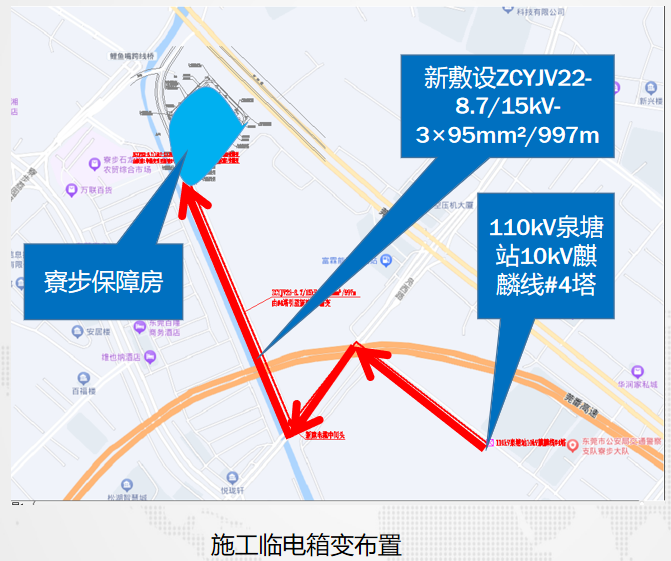 说明：1.箱变必须设置在用地红线内。2.箱变基础必须避开地下室基坑支护边线3m , 保证安全间距。3. 根据供电局提供的接驳点，箱变位置初步布置如图所示。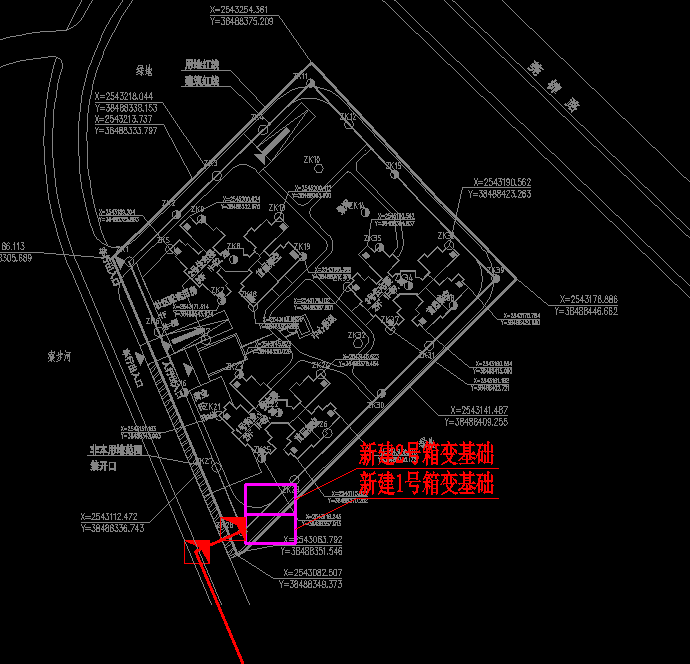 二、主要设备材料三、主要设备技术要求（一）油浸式箱式变压器技术要求：1.系统额定电压：10kV，最高电压：12kV；2.额定频率：50Hz3.变压器高压侧额定电压10±5%kV，低压侧额定电压：0.4kV；4.雷电冲击耐受电压（对地、相间）：75kV、（真空断口、隔离断口）：85kV；5.箱壳防护等级：IP30及以上；6.变压器采用高压负荷开关-熔丝保护；7.额定电流：所有断路器均采用630A8.最大关合电流（峰值）：63kA9.4s热稳定电流（有效值）：25kA10.额定绝缘水平：1min工频耐受电压（有效值）：42kV11.雷电冲击耐受电压（对地、相间）：75kV、（真空断口、隔离断口）：85kV12.寿命：额定电流开断次数10000次13.断路器操作时间：合闸时间：<70ms；分闸时间：<50ms；全开断时间：<70ms；14.断路器应具有快速操作循环功能：0-0.3s-CO-180s-CO；15.断路器灭弧室应采用最先进的真空纵磁场开断技术，触头采用铜铬合金确保小的截流值；16.断路器应具有弹簧贮能操作机构，该机械控制电压为直流220V，跳合闸控制回路电压为直流220V；17.除断路器自身控制回路（如跳合闸、储能等）所用辅助接点外，其余辅助接点（8常开8常闭）全部外引；18.断路器应具有安装抽架，以确保其在开关柜中的安装精度和安全互换性。19.真空断路器开关柜尺寸：国标尺寸；20.断路器机械寿命要求达到10000次；（二）断路器要求：无（三）柜体结构：详见设计图。四、服务要求（一）包装、保险及发运、保管要求1、货物材料的包装须是制造商原厂包装，其包装均应有良好的防湿、防锈、防潮、防雨、防腐及防碰撞的措施。凡由于包装不良造成的损失和由此产生的费用均由供应商承担。2、成交供应商负责将货物材料到达现场过程中的全部运输，包括装卸车、货物现场的搬运。3、各种货物必须提供装箱清单，按装箱清单验收货物。4、货物在现场的保管由成交供应商负责，直至项目安装、验收完毕。5、货物在工程安装调试验收合格前的保险由成交供应商负责，成交供应商负责其派出的现场服务人员人身意外保险。6、货物至采购人指定的使用现场的包装、保险及发运等环节和费用均由成交供应商负责。（二）安装、调试与验收1、成交供应商必须依照采购文件中施工图纸的要求和响应文件的承诺，将电力设施系统安装并调试至正常运行的最佳状态。安装中，成交供应商应注意成品保护，如因粗暴作业引起损坏采购人设备设施的，须作修复或照价赔偿。2、货物若有国家标准按照国家标准验收，若无国家标准按行业标准验收，货物为原制造商制造的全新产品，整机无污染，无侵权行为、表面无划损、无任何缺陷隐患，在中国境内可依常规安全合法使用。3、货物为原制造商未启封全新包装，具出厂合格证，序列号、包装箱号与出厂批号一致，并可追索查阅。所有随货物的附件必须齐全。4、成交供应商应将关键主机货物的用户手册、保修手册、有关单证资料及配备件、随机工具等交付给采购人，使用操作及安全须知等重要资料应附有中文说明。5、采购人组成验收小组按国家有关规定、规范进行验收，必要时邀请相关的专业人员或机构参与验收。因工程或货物的质量问题发生争议时，由本地质量技术监督部门鉴定。货物符合质量技术标准的，鉴定费由采购人承担，否则鉴定费由成交供应商承担。6、若工程未能通过验收，成交人应于3个日历天内整改完毕。（三）质保期及售后服务要求1、质保期：工程从验收合格之日起要求保修不少于二年，所需全部费用包括在本项目总报价中。2、质保期内成交供应商对所供货物实行包修、包换、包退。3、质保期内，如货物或零部件因非人为因素出现故障而造成短期停用时，则质保期和免费维修期相应顺延。如停用时间累计超过60天则质保期重新计算。4、在质保期内，成交供应商应对影响货物正常运转的故障负责，相关费用由成交供应商承担，所有服务由成交供应商上门进行，不得收取任何费用。5、服务响应时间：对采购人的服务通知，成交供应商在接报后4小时内响应，8小时内到达现场，24小时内处理完毕。6、若设备发生故障，在24小时内仍未能有效解决，成交供应商须免费提供同档次的设备予采购人临时使用。五、付款方式1、合同签订后，成交供应商在取得供电局批复的正式供电方案后，支付合同总价的10%；2、全部设备进场后，支付至合同总价的70%；3、工程完工并通过验收后，支付至结算总价的97%；4、质保期满通过质保期验收后，支付结算总价的3%。六、报价要求本项目采用总价包干的形式进行报价。成交价包图纸深化设计、包报装、包验收通电、包工包料、包机械设备、包工期、包质量、包安全、包税收、利润和相关部门验收费等与本项目有关的所有费用。供应商应综合考虑并自行填报该工程实际发生的规费、税金情况，未填报或填报内容及费率错误的视为报价中已包含在各分项综合单价中。七、工程建设及质量技术要求（一）工程建设要求1、施工工期：合同签订后3日内进场，30日历天内完工；2、技术要求：工程施工内容满足国家、省、市及行业规范要求。3、工程验收：由采购人及供电部门或行业主管部门组织验收。（二）建设质量要求1、合格，通过主管部门的验收，并正常供电；2、工程保质期（自竣工验收合格并送电之日算起）：2年。（三）施工要求1、按施工图要求施工。八、其他要求永电通电后，临电报停后，拆除出来的临电设备、临时电缆统一由中标单位自行回收，费用由该单位在本次投标报价中自行考虑。评审工作大纲一、磋商小组对响应文件进行初审，初审包括资格性审查和符合性审查。（一）资格性检查1)资格瑕疵包括但不限于：①资格证明文件未提供或不符合磋商文件要求的；②供应商与采购人、采购代理机构有利害关系的。2)磋商保证金瑕疵包括但不限于：①供应商未提交磋商文件保证金或金额不足；②提交方式、提交时间不符合采购要求；③磋商文件保证金有效期不符合采购要求的。（二）符合性检查1)供应商代表身份审查包括但不限于：①供应商代表无有效授权；②核对供应商代表身份时，不能提供相应的身份证明或不相符。2)响应文件的有效性、完整性瑕疵包括但不限于：①响应文件的数量、制作、密封、标记不符合要求；②响应文件无法定代表人或其授权代表签字，或签字人无法定代表人有效授权的；③签字盖章不符合磋商文件要求的；④响应文件内容有严重缺漏项的；⑤报价有严重缺漏项的；⑥响应文件的关键内容字迹模糊、无法辨认的。3)技术响应瑕疵包括但不限于：①响应文件不满足磋商文件中加注星号（★）的主要参数要求或加注星号的主要参数无技术资料支持的；②一般参数超出允许偏离的最大范围或最高项数的；③响应文件技术响应与事实不符或虚假磋商的；④《技术规格偏离表》填写不明或不实的；⑤将一个包中的内容拆开磋商的；⑥供应商对同一货物或服务磋商时，同时提供两套或两套以上的磋商方案的；⑦明显不符合技术规格、技术标准要求的；⑧其他未实质性响应磋商文件技术要求的。4)商务响应瑕疵包括但不限于：①磋商文件加注星号（★）的商务要求负偏离的；②项目完成期未满足磋商文件要求的；③报价超出采购预算/最高限价的。④《商务条款偏离表》填写不明或不实的；⑤供应商低于成本报价竞标的；⑥响应文件附有采购人不能接受的条件的；⑦其他未实质性响应磋商文件商务要求的。5）报价包括但不限于：报价不得超过本磋商文件明确的项目最高限价。6）违规行为包括但不限于：①以他人的名义磋商、串通磋商、以行贿手段谋取成交或者以其他弄虚作假方式参与磋商的；②拒不按照要求对响应文件进行澄清、说明或者补正的；③扰乱开标、评标秩序，干扰磋商工作正常进行的。法律法规及磋商文件中规定的其它情形。经过磋商阶段后，磋商小组按照磋商文件确定的评审标准和方法对提交最后报价的供应商的响应文件进行评审和比较，推荐候选成交供应商，编制评审报告。三、评审因素及评分权重1、评委考核打分的评分因素及分值:总分100分注：（1）上证明文件均提供加盖公章复印件。（2）若开标当日磋商小组需要查看以上证明文件原件，供应商请在接到通知后规定时间内携带原件到达评标会场，接受核查，如因迟到或是其他原因不能携原件到达现场接受检查，其造成的所有后果供应商自行承担。（3）若成交将在发放成交通知书前逐一核对核查原件，请勿提供虚假、过期材料，否则将依据相关规定严肃处理。四、技术评审1.由磋商小组对所有响应文件的技术部分响应和指标进行审核和分析；对响应文件中文字、图纸说明和指标响应进行评分，填写《技术评分表》。2.磋商小组按评标标准独立对技术标进行评审，得出技术标评分。当磋商小组为五人时，在所有评委对同一份投标文件技术标评审的总评分中，去掉一个最高分和一个最低分，计算剩余总评分的算术平均值即为该供应商技术标的最终综合得分；当磋商小组为七人及以上单数时，在各评委的打分中，同一评委的最高评分减去最低评分，去掉分差最大评委的所有技术标评分（当一位或两位评委评分差值最大时均取消其评委评分，当多于两位评分差值均最大时，不取消任一评委评分），在所有剩余评委对同一份投标文件技术部分评审的总评分中，去掉一个最高分和一个最低分，计算剩余总评分的算术平均值即为该供应商技术部分的最终综合得分。五、商务评审1.由磋商小组评价每个供应商的商务条件，填写《商务评分表》。2.将每一个磋商小组成员的评分汇总，取其算术平均值，为该供应商的商务得分。六、报价评审1.价格核准：磋商小组对有效供应商的详细报价进行复核，审查是否有计算上的错误或供货范围上的错误。对错误修正的原则如下：1.1响应文件的大写金额和小写金额不一致的，以大写金额为准；1.2当单价和数量的乘积与总价不一致时，以单价为准，并修正总价，但单价金额小数点有明显错误的除外；1.3当分项之和与总价不一致时，以单价为准，并修正总价。2.价格评分：将磋商小组修正后的入围供应商的磋商报价，以最后报价最低的供应商的价格（含税报价）为磋商基准价，定基准价的价格评分。其他磋商报价得分＝价格评分×(磋商基准价／最后磋商报价)。由此算出各供应商的报价得分。七、综合得分的计算1.综合得分=技术评审得分+商务评审得分+磋商报价得分。2.将综合得分从高到低排出名次，总分第一名为第一成交候选供应商，第二名为第二成交候选供应商，第三名为第三成交候选供应商（综合得分相同的，按磋商报价得分顺序推荐；综合得分相同且磋商报价得分相同的，按技术得分顺序排列）。合同条款格式寮步镇保障性住房项目施工用电(2x400kVA)变配电工程变配电工程合同发包人：    东莞市东寮安居建设有限公司       （以下简称甲方）承包人：                                      （以下简称乙方）按照《中华人民共和国民法典》等有关法律法规的规定，结合本工程实际情况，遵守平等、自愿、公平和诚实信用原则，经双方协商达成如下协议：一、工程概况1、名称：寮步保障房项目施工用电(2x400kVA)变配电工程2、地点：东莞市3、概况：本项目建筑面积约7.05万m2。二、工程内容及服务要求：（一）工程内容：寮步保障房项目施工用电(2*400kVA)变配电工程图纸范围内的全部施工及保修等内容，具体内容详见工程量清单及图纸。（二）服务要求：1、包装、保险及发运、保管要求（1）货物材料的包装须是制造商原厂包装，其包装均应有良好的防湿、防锈、防潮、防雨、防腐及防碰撞的措施。对于包装不良的货物材料，乙方应要求供应商更换，否则由于包装不良造成货物材料损失，由乙方承担。（2）乙方负责将货物材料到达现场过程中的全部运输，包括装卸车、货物现场的搬运。（3）各种货物必须提供装箱清单，按装箱清单验收货物。（4）货物在现场的保管由乙方负责，直至项目安装、验收完毕。（5）货物在工程验收合格前的保险由乙方负责，乙方负责其派出的现场服务人员人身意外保险。（6）货物至甲方指定的使用现场的包装、保险及发运等环节和费用均由乙方负责。2、安装、调试与验收（1）乙方必须依照采购文件中施工图纸的要求和响应文件的承诺，将电力设施系统安装并调试至正常运行的最佳状态。安装中，乙方应注意成品保护，如因粗暴作业引起损坏甲方设备设施的，须作修复或照价赔偿。（2）货物若有国家标准按照国家标准验收，若无国家标准按行业标准验收，货物应为原制造商制造的全新产品，整机无污染，无侵权行为、表面无划损、无任何缺陷隐患，在中国境内可依常规安全合法使用。（3）货物应为原制造商未启封全新包装，具出厂合格证，序列号、包装箱号应与出厂批号一致，并可追索查阅。所有随货物的附件必须齐全。（4）乙方应将关键主机货物的用户手册、保修手册、有关单证资料及配备件、随机工具等交付给甲方，使用操作及安全须知等重要资料应附有中文说明。（5）甲方组成验收小组按国家有关规定、规范进行验收，必要时邀请相关的专业人员或机构参与验收。因工程或货物的质量问题发生争议时，由本地质量技术监督部门鉴定。货物符合质量技术标准的，鉴定费由甲方承担，否则鉴定费由乙方承担。（6）若工程未能通过验收，乙方应于3个日历天内整改完毕。3、质保期及售后服务要求（1）质保期：工程从验收合格并送电之日起要求保修不少于二年，所需全部费用包括在本项目总报价中。（2）质保期内乙方对所供货物实行包修、包换、包退。（3）质保期内，如货物或零部件因非人为因素出现故障而造成短期停用时，则质保期和免费维修期相应顺延。如停用时间累计超过60天则质保期重新计算。（4）在质保期内，乙方应对影响货物正常运转的故障负责，相关费用由乙方承担，所有服务由乙方上门进行，不得收取任何费用。（5）服务响应时间：对甲方的服务通知，乙方在接报后4小时内响应，8小时内到达现场，24小时内处理完毕。（6）若设备发生故障，在24小时内仍未能有效解决，乙方须免费提供同档次的设备予甲方临时使用。三、承包方式总价包干，成交价包图纸深化设计、包报装、包验收通电、包工包料、包机械设备、包工期、包质量、包安全、包税收、利润和相关部门验收费等与本项目有关的所有费用。履约过程可预见和不可预见的一切费用，且在合同执行过程中不作任何调整。四、工期（一）工程建设要求1、施工工期：合同签订后  3 日内进场，  30 日历天内完工；2、技术要求：工程施工内容满足国家、省、市及行业规范要求。3、工程验收：由甲方及供电部门或行业主管部门组织验收。（二）建设质量要求1、合格，通过主管部门的验收，并正常供电；2、工程保质期（自竣工验收合格并送电之日算起）： 2 年。（三）施工要求1、按施工图要求施工。五、合同价款1、本工程合同含税总价款为                元（大写：                  ），不含税总价款为            元（大写：                   ），税率为      %。2.按照现行税收政策规定，每次付款前，乙方必须提供合法、有效、与本合同总价款条款中增值税税率一致的增值税专用发票给甲方，否则甲方有权拒绝付款且不构成违约；若后期出现质保问题，按照质保责任和条款，部分或全部扣除质保金（若有）的，不退还相应金额的发票。若合同执行期间，遇国家税务政策调整所引起的合同价格变化，按照不含税价格调整结算价格。3、永电通电临电报停后，拆除出来的临电设备、临时电缆统一由乙方回收，费用包括在合同价款中，由乙方在投标报价中综合考虑。六、工程质量及验收（一）工程质量乙方应严格按照供电局及相关部门审批通过的设计图纸、说明文件和国家颁发的建筑工程规范、规程和标准进行施工，符合工程所在地相关施工规范及中华人民共和国现行国家标准、国家优质工程验收标准，并接受甲方现场代表的监督。乙方应在施工现场采取维护安全、防范风险、预防火灾等措施并对施工现场实行封闭管理。乙方应当遵守有关环境保护和安全生产的法律、法规的规定，采取控制和处理施工现场的各种粉尘、废气、废水、固体废物以及噪声、振动对环境的污染和危害的措施。乙方负责市容、环保、交通、派出所、街道等部门和周边居民的协调工作，甲方应提供协助。（二）验收1.达到国家或行业质量检验评定的合格标准，且需满足南方电网及广东电网的有关技术标准；2.满足设计和使用要求，严格按照设计图纸和施工验收规范进行施工，符合国家和当地供电局的质量检验评定标准。本工程质量验收等级：合格，并满足国家及地方现行最新规范要求。七、工程付款方式本合同采用按工期节点进度付款，具体付款方式如下：1、合同签订后，乙方在取得供电局批复的正式供电方案后，支付合同总价的10%；2、全部设备进场后，支付至合同总价的70%；3、工程完工并通过验收结算后，支付至结算总价的97%；4、质保期满通过质保期验收后，支付结算总价的3%。5、乙方账户信息：户名：账号：开户行：八、工程变更本项目，总价包干，包设计、包报建、包施工、包安装调试、包验收、包通电，以及包括项目的服务及其他附属服务的服务费用、相关人员工资、一切税费、保险费、仓储费、税费、资料等履约过程可预见和不可预见的一切费用，且在合同执行过程中不作任何调整。九、双方义务（一）甲方义务1、委派现场代表负责对工程建设进行全面管理，解决施工过程中出现的需要甲方协调的相关问题，并参与工程的初验、各种验收工作。2、及时对工程进度、工程质量进行监督检查，参加材料报验、样板验收、组织工程的初验，接乙方书面通知起 24 个工作小时内参加隐蔽工程验收。3、接到乙方书面竣工验收通知后应在 10 个工作日内组织竣工验收。4、负责协调乙方与其他各承包单位的关系，并协助解决材料堆放场地。（二）乙方义务1、委派现场代表负责施工期间的全面管理，现场技术人员应具备相应的上岗证，如变更现场代表及任一技术人员应事先经甲方书面同意【变更人员资质不得低于响应文件的人员资质】。2、根据供电局及相关部门审批通过的设计图纸，按照本合同约定完成承包范围内的施工工作，并按甲方要求的格式书面提请办理验收和确认手续。3、按相关安全法规进行安全施工，遵守甲方施工现场管理的有关规定。4、乙方应处理好与其他在建专业施工队伍（或单位）的关系，须按工程情况与其他单位进行密切协调与配合。5、乙方须保证施工场地的清洁卫生符合相关环境卫生、环境保护及整治管理的规定，防止扬尘及保持场地出入口及场外周边道路的清洁卫生，做到工完场清。    6、竣工验收后，乙方人员必须在一周内清理并撤离施工场地。如因乙方人员逾期未清理或未撤离导致甲方无法正常使用场地的，每逾期一日应按照总合同价0.5%每日的标准支付违约金，由此给甲方造成其他损失的，乙方应一并赔偿。7、图纸，由发包人提供参考图纸，由承包人按相关部门的要求负责高低压图纸的深化设计。并确保通过供电局等有关部门的审批通过。8、乙方应具备法律法规或国家规定的电力工程相应资质，相应的资质文件作为本合同附件。如因乙方隐瞒或提供虚假文件导致本合同全部或部分条款无效的，乙方应赔偿甲方由此产生的全部直接损失及间接损失（包括但不限于为实现债权而支出的律师费、保全费、诉讼费、公证费、鉴定费、调查费等一切费用。）。十、安全生产和防火（一）由承包人按相关部门的要求负责高低压图纸的深化设计或作法说明，应符合《中华人民共和国消防条例》和有关防火设计规范。（二）乙方在施工期间应严格遵守《建筑安装工程安全技术规程》《建筑安装工程安全操作规程》《中华人民共和国消防条例》和其它相关的法规、规范。（三）参与本装修工程的设计和施工管理的从业人员，应是经过行业培训的持证上岗人员。（四）乙方在本工程竣工验收前，负责保护工程成品和工程现场的全部安全。由于乙方在施工生产过程中自身安全措施不力及违反相关安全操作规程、消防条例，导致发生安全、火灾事故，乙方应承担由此产生的一切责任后果和经济费用。　　（五）乙方必须做好施工现场及工地现场的管线和邻近建筑物的保护工作，由于该类影响所造成的额外费用和赔偿均由乙方承担。乙方应当自行购买其工程范围内人员和设备的保险，以及第三者责任险等一切涉及本工程的保险。因可归责于乙方原因导致的施工人员或其他第三人发生人身、财产安全事故的，由乙方承担全部法律责任，与甲方无关。如因此给甲方造成的损失（包括但不限于为实现债权而支出的律师费、保全费、诉讼费、公证费、鉴定费、调查费等一切费用），乙方应承担相应的赔偿责任。十一、违约责任（一）合同签订后，一方擅自违约或毁约导致合同无法履行，违约或毁约方应向守约方承担相应的违约责任，包括向守约方支付合同总价款10%的违约金，并赔偿因其违约给对方造成的损失。（二）合同签订后，在履约过程中，因甲方原因导致合同无法继续履行，乙方已经履行了部分合同义务的，甲方根据乙方实际完成工程量向乙方结算工程款。（三）乙方提供的材料、设备是假冒伪劣产品的，应按材料、设备价款的双倍赔偿给甲方。（四）对于不符合施工质量验收标准中的部分项目，甲方提出施工质量整改要求，乙方未按规定时间内履行整改工作或无正当理由拒绝整改。每逾期一天，乙方支付甲方本合同价款总额0.5%的违约金。（五）乙方未按约定时间完成工程的，每逾期一天，乙方支付甲方本合同价款总额0.5%的违约金。十二、履约担保（1）乙方领取成交通知书后十日内，应向甲方提交履约担保，履约担保金额为本项目合同金额的10%。 履约担保形式：①银行履约保函：应是银行支行一级或以上银行机构出，并经甲方同意，非东莞市行政区内的银行出具的保函需经担保银行所在地公证机关公证并出具公证书或其他证明资料。履约保函的内容，应符合磋商文件、响应文件和本合同的要求。履约保函应从合同签订之日起至合同内检测工作全部完成并合同结算完毕经合同双方签字确定后30日内保持有效。如担保银行的履约保函在有效期届满时服务期限未届满或检测服务费未结算完毕的，乙方必须在履约保函到期前15日内无条件办理办妥延期手续或重新提供银行保函，否则视为乙方违约，甲方有权在保函到期前向出具履约保函的银行提取履约保证金。如甲方未在到期前向出具履约保函的银行提取履约保证金的，仍有权要求乙方限期重新提供履约保函，或按保函金额为限要求乙方承担违约金，违约金可直接从未付检测服务费中扣除。②履约保证金：履约保证金以银行划账形式提交，乙方必须保证资金以其乙方的名称（以乙方分公司或子公司名称汇款无效）在乙方领取成交通知书后十日内汇入到履约保证金专用账户（以银行到账为准），可采用银行转账方式提交，但不可以采用现金方式（包括以存现方式）提交。履约保证金缴交账号如下：开户银行：               银行账号：               收款人名称：               （2）乙方在依法履行完本合同全部义务后，可向甲方提交退回履约担保的申请。甲方审核无异议后，办理履约担保退还手续。在扣除相应的费用（若有）后，履约保证金退回时一律以银行转账的形式无息退回到乙方本合同中指定的银行账户。（3）下列任何情况发生时，甲方有权依合同追究违约责任外，同时有权要求开具保函向银行支付担保金额或直接在履约保证金中扣除乙方的违约赔偿款：①未经甲方书面同意，乙方将本合同部分或全部转包给第三人，或者未经甲方书面同意，将本合同项目分包给第三人的，甲方可没收其履约担保。②在合同履行期间，经甲方通知或予以承担违约金后仍拒不改正的，甲方可没收或适当扣除其履约担保。③在合同履行期间，因乙方检测报告、成果数据、文件资料质量问题造成甲方损失，或乙方所雇用员工与乙方发生劳资纠纷、乙方服务人员出现人身损害事故需乙方承担赔偿责任，而乙方未及时处理事故的赔偿、救援等情况的，甲方有权启用履约担保予以支付。④合同期内，乙方不能及时完成某项合同义务的，甲方有权在履约担保中提取违约、赔偿款。⑤其他根据本合同约定或法律规定，甲方可启用履约担保的情形。十三、争议解决（一）本合同在履行期间，双方发生争议时，在不影响工程进度的前提下，双方可协商解决。（二）若双方不能通过协商达成协议，可依据《中华人民共和国民事诉讼法》和《中华人民共和国民法典》的有关规定，任何一方应向工程所在地人民法院提出诉讼。十四、保修（一）工程竣工后，乙方施工项目在保修期限内出现问题，由乙方进行保修，保修范围为乙方施工的工程项目（以工程结算书所列项目为准）。（二）本工程保修责任期： 2年，均从双方签署竣工验收合格文件之日起算。（三）保修期间本工程项目因乙方原因出现质量问题由乙方负责保修的人工费和材料费，因乙方工程质量原因造成的其它损失，由乙方按当时市场价格全额赔偿。（四）乙方要提供24小时联系电话，并在接到甲方保修通知电话后4小时内派人到工程现场处理，研究拟定维修方案，在不影响正常上班的情况下，尽快修复,不得故意拖延，否则，甲方在书面通知未果的情况下有权委托其它单位或人员进行修复，维修费用甲方有权从质保金中优先扣除，不足部分由乙方承担，且本工程的整体保修责任继续由乙方承担，直至保修期结束。十五、合同解除和终止（一）有下列情形之一的，可以解除合同：1.甲、乙双方协商一致；2.因不可抗力致使合同无法履行。3.因一方违约致使合同无法履行。4.如因乙方未按约定时间进场、完工、整改，且逾期超过10天，甲方有权解除合同。（二）甲、乙双方履行完本合同全部义务，工程竣工结算价款支付完毕，本合同即告终止。十六、附则本合同正本一式陆份，甲方执肆份，乙方执贰份，均具同等法律效力，双方法定代表人或授权代表签字并加盖公章后生效。十七、其它约定事项本合同未尽事宜，可由甲乙双方商定，并签署书面补充协议。如果有附件，附件也是本合同不可缺少之组成部分，具有同等法律效力。合同附件（共:7件）附件1：阳光合作协议附件2：图纸附件3：工程量清单附件4：成交通知书附件5：履约保证金缴纳凭证附件6：采购文件附件7：响应文件甲方（盖章）：　                                    乙方（盖章）：法定代表人或其委托代理人：               法定代表人或其委托代理人：合同订立时间：   年    月    日合同签订地点：东莞市附件一：阳光合作协议甲方：乙方：    甲乙双方于      年      月      日签署了《          合同》（以下简称原合同），为加强双方阳光合作，保证职员职业安全，甲乙双方经协商签订本协议并作为双方共同遵守的阳光合作行为准则。一、甲方责任1.甲方有责任向乙方介绍本单位有关采购管理通用原则和本协议的规定。2.甲方有责任对本单位相关人员进行阳光合作教育。3.甲方人员应严格遵守本单位有关阳光合作管理的规定，不得接受乙方任何形式的回扣、实物、现金、有价证券、礼券等有价物品，不得参加乙方提供的旅游或其他可能影响职务行为公正履行的活动。 4.甲方人员如违反阳光合作管理制度及本协议规定，甲方视情节轻重、影响大小给予行政及经济处罚。5．对于乙方举报甲方人员违反阳光合作规定的情况，甲方应及时进行调查，根据调查情况进行处理，并将调查结果向乙方反馈。6.接受举报的一方应为举报方保密，不得对举报方进行报复，对举报属实和严格遵守《阳光合作协议》的合作方，在同等条件下给予后续合作的优先权。二、乙方责任1.乙方应保证乙方人员了解甲方有关采购管理通用原则和及本协议的规定，并遵照执行。2.乙方不得以任何形式给予甲方人员回扣、赠送实物、现金、有价证券、礼券等有价物品或提供旅游等其他可能影响职务行为公正履行的活动（以下统称“财物”）。3.乙方有责任接受甲方对乙方在合作期间阳光合作管理执行情况的监督，并对甲方相关调查工作主动配合。4.乙方有义务就甲方人员任何形式的索取或收受财物行为及时向甲方（直接联系人为东莞实业投资控股集团有限公司法律合规部）举报。如乙方或其人员向甲方人员给予财物，或甲方人员向乙方索取财物，乙方满足其要求并且未向甲方举报的，一经查实（包括但不限于被甲方核实属实，或者被司法机关或第三方核实属实的），甲方将在内部通报；乙方除应向甲方赔偿由此给甲方造成的损失外，乙方还应向甲方支付相当于原合同总价的10%的违约金，并对乙方知情不报人员进行相应处罚；连续出现2次及以上类似情况或者如因乙方在合作期间贿赂甲方人员，被司法机关立案查处核实属实的，甲方有权解除原合同，如甲方解除原合同的，则乙方应退还甲方所支付的所有款项并按原合同与本合同约定承担违约责任，且五年之内不得作为东实集团（东莞实业投资控股集团有限公司及下属子公司）合格供应商。5．甲方接受乙方实名或匿名举报，保证为举报者的信息保密，常设举报部门及电话： 举报受理部门：东莞实业投资控股集团有限公司法律合规部东实集团举报邮箱：dgsyxf@163.com东实集团举报电话：0769-28820703（周一至周五9:00-12:00和14:00-18:00）邮寄地址：东莞市东城区八一路1号机关二号大院9号楼，东莞实业投资控股集团有限公司法律合规部收，邮编523000。三、其他1.本协议是原合同的补充协议，与原合同有同等法律效力。2.本协议一式四份，甲方执贰份，乙方执贰份,具有同等法律效力。3.本协议经双方签署后生效。甲方（盖章）：                      乙方（盖章）： 法定代表人（授权代表）：		   法定代表人（授权代表）：签约日期：   年   月   日	       签约日期：   年   月   日第六篇磋商响应文件格式第一部分 价格文件（单独编制装订成册）报价一览表供应商名称：采购项目编号：注：1.供应商须按要求填写所有信息，不得随意更改本表格式。2.所有价格均应以人民币报价，金额单位为元。3.首次报价不可超最高限价1,182,006.95元，且绿色施工安全防护措施单列费为固定不变价。供应商名称（加盖公章）：供应商法定代表人或受委托人（签名或盖私章）：日期：年月日     注：1、磋商响应总价栏须用大写金额和小写金额两种方式表示的磋商总价，报价保留小数点后两位。磋商总价大小写不一致，以大写为准。磋商总价必须准确唯一且应包含采购文件要求的所有费用。2、温馨提示：未按采购文件要求报价、填写报价一览表是导致供应商废标的常见问题，请供应商仔细填写，认真核对。工程量清单（另附）说明：工程报价清单必须使用采购人发出的工程量清单。价格包图纸深化设计、包报装、包验收通电、包工包料、包机械设备、包工期、包质量、包安全、包税收，以及包括项目的服务及其他附属服务的服务费用、相关人员工资、一切税费、保险费、仓储费、税费、资料等履约过程可预见和不可预见的一切费用，且在合同执行过程中不作任何调整。总价金额与清单算术总额不一致的，以总价金额为准。工程报价清单须每页加盖供应商公章。 图纸及清单包干。第二部分  商务文件响应书致：广东泰通伟业工程咨询有限公司根据贵方（采购编号：）的采购邀请和磋商文件，供应商承诺如下：1.签字代表（姓名、职务）经正式授权并代表供应商（供应商名称、地址）提交响应文件正本份和副本份。2.供应商愿意参加响应并在成交后按磋商文件规定履行义务。3.供应商已详细审查全部磋商文件，包括澄清或修改文件（如有的话）等全部资料。供应商完全理解磋商文件的内容，不存在对磋商文件不明白和误解。4.响应文件中所提交的所有资料均是准确的和真实的，否则，我单位愿意放弃成交的权利和接受采购监督管理部门的处罚。5.参加本项目采购活动前3年内，在经营活动中没有重大违法记录。6.响应有效期为90个工作日，自开启响应文件之日起算。7.同意在成交后按照磋商文件的规定缴纳采购代理服务费。8.如果开启响应文件后，在响应有效期内撤回文件的，我单位愿意承担贵单位由此而产生的损失。9.供应商同意提供按照贵方可能要求的有关的一切资料，理解贵单位不一定要接受最低价的响应或收到的任何响应。10.与本响应有关的一切正式往来通讯请寄：供应商名称：            （盖公章）                   供应商代表姓名、职务（印刷体）：供应商联系电话、传真：日期：年月日法定代表人证明书致：广东泰通伟业工程咨询有限公司供应商名称: 单 位 性质：地      址：成 立 时间：年月日经 营 期限：姓名：性别：年龄：职务：系（供应商名称）的法定代表人。特此证明。供应商名称（加盖公章）法定代表人（签名或盖私章）：身份证号码：日      期：年月日须附：法定代表人身份证复印件授权委托书（加法人证明书）致：广东泰通伟业工程咨询有限公司本人  （姓名） 系     （供应商名称）        的法定代表人，现委托 （姓名） 为我方合法代理人。代理人根据授权，以我方名义签署、澄清、说明、补正、递交、撤回、修改        （项目名称）        [采购编号：　　　　　　　]磋商响应文件、签订合同和处理有关事宜，其法律后果由我方承担。本委托书于　    年　 月　 日签字生效，特此证明。代理人无转委托权供应商名称（加盖公章）法定代表人（签名或盖私章）：身份证号码：受托代理人（签名或盖私章）：身份证号码：日      期：年月日须附：授权代理人身份证复印件供应商基本情况说明一、公司基本情况1、公司名称： 电话号码：2、地  址： 传  真：3、注册资金： 经济性质：4、公司开户银行名称及账号：      5、营业注册执照号：  6、公司简介:7、公司财务情况：【价格单位：（人民币）元】二、供应商获得国家有关部门颁发的资质证明或荣誉：（如有）备注：以上资质或荣誉必须提供相关证明材料。兹证明上述声明是真实、正确的，并提供了全部能提供的资料和数据，我方同意遵照贵方要求出示有关证明文件。供应商名称（加盖公章）：供应商法定代表人或受委托人（签名或盖私章）：日期：年月日 偏离表要求：1.“磋商文件要求”见磋商文件“用户需求书”，“响应文件响应情况”是指供应商的投报情况。2.“偏离情况”包括“完全响应”、“正偏离”、“负偏离”。供应商名称（加盖公章）：供应商法定代表人或受委托人（签名或盖私章）：日期：年月日 磋商文件“★”号条款响应表注：1、供应商应按照磋商文件用户需求要求，逐条、如实地填写“偏离情况”项。“偏离情况”项为正偏离（或负偏离）的，必须在“具体偏离内容”项内详细说明与磋商文件的偏离内容，“偏离情况”项为无偏离的，在“具体偏离内容”项内填“无”。若发现此表未逐条填写或虚假填写本表，按无效磋商响应文件处理。2、由供应商自行补充磋商文件所有“★”号条款内容（如有），标注“★”号条款均为必须完全满足指标，供应商须进行实质性响应，供应商若有一项带“★”的条款未响应或不满足，将按无效磋商处理。供应商名称（加盖公章）：供应商法定代表人或受委托人（签名或盖私章）：日期：年月日供应商所获资质或奖项证书一览表供应商名称（加盖公章）：供应商法定代表人或受委托人（签名或盖私章）：日期：年月日 项目业绩一览表要求：供应商应当如实、完整地填写本表格，内容包括所有同类或近似项目业绩。根据评分标准提供相应的证明材料。在填写过程中请按年份顺序填写。供应商名称（加盖公章）：供应商法定代表人或受委托人（签名或盖私章）：日期：年月日 在经营活动中没有重大违法记录的书面声明致：        本公司参加采购项目（采购编号）的采购活动，并声明：    本公司参加本采购项目采购前3年内在经营活动中没有因违法经营受到刑事处罚或者责令停产停业、吊销许可证或者执照、较大数额罚款等行政处罚。    特此声明！供应商名称（加盖公章）：供应商法定代表人或受委托人（签名或盖私章）：日期：年月日 针对本项目拟派人员及其技术资格一览表要求：1.供应商可以根据本表格内容和实际情况制作本表格。2.供应商应当在响应文件中提供评分标准中要求提供的资料。（上述文件均加盖供应商公章）供应商名称（加盖公章）：供应商法定代表人或受委托人（签名或盖私章）：日期：年月日磋商保证金汇入情况说明（适用于转账、电汇方式）广东泰通伟业工程咨询有限公司： 本单位已按  （项目名称）   （采购编号：     ）的磋商文件要求，于年月日前以（付款形式）方式汇入指定帐户（帐户名称：，帐号：,开户银行：）。供应商磋商保证金的汇款情况：（详见附件－磋商保证金进帐单）汇出时间：年月日；汇款金额：（大写）人民币               元整（小写）￥元。汇款帐户名称：  （必须是磋商时使用的单位名称）   帐    号：  （必须是磋商时使用的帐号）     开户银行：    银行   省    市          (分行/支行)    本单位谨承诺上述资料是正确、真实的，如因上述证明与事实不符导致的一切损失，本单位保证承担赔偿等一切法律责任。磋商保证金退回时，请按上述资料退回。附件：磋商保证金进帐单复印件（加盖公章）（公章）年   月   日单位名称：           单位地址：           联系人：                   单位电话：                 联系人手机：              注：1、本说明的所有内容（包括所填写内容）均需打印；2、本说明及磋商保证金进帐单复印件（加盖公章）在磋商时放入唱标信封内。第三部分 技术文件技术方案根据用户需求书编写。其他资料1、磋商文件要求提供的其他资料（如有）2、供应商认为需要提供的其他资料（如有）第四部分 唱标信封（单独编制装订成册，单独封装）唱标信封内装：（1）磋商保证金汇入情况说明及银行汇款凭证复印件加盖公章；（2）法定代表人证明书原件或正本复印件加盖公章；（3）法定代表人授权委托书原件或正本复印件加盖公章（法定代表人磋商的除外）；（4）磋商文件电子文件（须含盖章版PDF磋商响应文件和WORD版磋商响应文件各一版，文字采用WORD文档，计算表格采用 EXCEL文档, 可采用光盘介质或U盘装载）；其他格式不可撤销履约保函（如有）保函编号：             致： （发包人的名称）  （下称“发包人”）鉴于  （承包人的名称与地址）  （下称“承包人”），已保证按  （采购项目名称）  采购文件（采购编号：   ） 及（合同名称） 建设工程施工合同（合同编号：   ）中规定的义务履行合同。根据上述采购文件及合同规定，承包人应向发包人提供一份金额为人民币（大写）   （￥     元）的不可撤销银行履约保函，作为承包人履行上述合同的担保。 我方  （银行名称）  ，受承包人的委托，作为连带责任保证人，无条件和不可撤销地同意在发包人提出因承包人没有履行上述采购文件及合同规定，而要求扣划保证金的书面要求后，我方将在    个工作日内为发包人扣划金额不超过人民币（大写）     （￥    元）的保证金。我方还同意，任何发包人与承包人之间可能对合同条款的修改、规范或其他合同文件的变动补充，都不能免除我方按本保函所承担的责任。因此，有关上述变动、补充和修改无须通知我方。本保函从上述合同签订之日起至工程竣工验收合格并结算经双方签字确定后30日内保持有效。保证人：（公章）                              法定代表人或其委托代理人：（签字）            联系电话：                                    地    址：                                    日    期：                                   项目内容采购服务单位数量寮步镇保障性住房项目施工用电(2x400kVA)变配电工程1内容保证金寮步镇保障性住房项目施工用电(2x400kVA)变配电工程 人民币贰万元整（¥20,000.00元）序号材料设备名称选用规格型号材料要求1电线电缆按设计标配外观完好无损，铠装无锈蚀，无机械损伤，无明显皱褶和扭曲现象，外皮绝缘层无老化和裂纹。2PVC管以及镀锌钢管按设计标配管子内外壁应光滑、无突棱、凹陷、针孔及气泡，管壁厚度应均匀一致。3油浸式变压器（两台欧变）S13-M-400kVA，10±5%/0.4KV D.yn11,UK=6%全铜，外观包装完好，无损伤4高压柜按设计图外观包装完好，无损伤 5低压柜按设计图外观包装完好，无损伤审查项目内容是否符合资格性审查资格瑕疵资格性审查磋商保证金瑕疵符合性审查供应商代表身份审查符合性审查磋商响应文件的有效性、完整性瑕疵符合性审查技术响应瑕疵符合性审查商务响应瑕疵符合性审查报价符合性审查违规行为符合性审查法律法规及磋商文件中规定的其它情形。序号评审项目评审项目分值评审细则商务评分（25分）商务评分（25分）商务评分（25分）商务评分（25分）商务评分（25分）11同类项目业绩15分供应商自2019年4月1日至今（以合同签订时间为准）已完成合同金额78万元或以上的配电类项目业绩，每个得3分，最高得15分。注：须同时提供以下证明材料加盖公章：1）合同主要页复印件；2）竣工验收报告或验收证明；3）与项目相关的发票等材料（张数不限）4）如提供的合同无法体现合同金额指标的，供应商可另行提供有效证明材料的复印件。5）同一项目的业绩不能重复计分，如重复时按高分值计取。22拟投入本项目的项目负责人5分供应商拟派本项目的项目负责人具有机电工程类二级注册建造师，且具有安全生产考核合格证书（证书信息须为项目负责人，即“建安B”类），得2分；供应商拟派本项目的项目负责人具有机电工程类一级注册建造师，且具有安全生产考核合格证书（证书信息须为项目负责人，即“建安B”类），得5分。注：须提供项目负责人建造师证书及供应商为其缴纳最近3个月（不含开标当月）的社保证明复印件加盖公章。若阶段性减免社会保险费而导致无法打印社保缴费证明的需提供书面说明及相关政策文件并加盖供应商公章。33拟投入本项目的技术人员5分供应商拟投入本项目的技术人员（项目负责人除外）：具有机电工程类二级（或以上）注册建造师，或具有电气（力）类或机电工程类中级（或以上）工程师职称，每个得1.5分，最高得3分，其他不得分。具有安全员安全生产考核合格证书（证书信息须为安全生产专职人员或以上，即“建安C”类或以上）的，每个得0.5分，最高得0.5分。具有特种作业操作证（准操项目为高压电工作业）或电工进网作业许可证，每个得0.5分，最高得1.5分。本项满分为5分。注：须提供以上人员的相关证书及供应商为其缴纳最近3个月（不含开标当月）的社保证明复印件加盖公章。若阶段性减免社会保险费而导致无法打印社保缴费证明的需提供书面说明及相关政策文件并加盖供应商公章。技术评分（45分）技术评分（45分）技术评分（45分）技术评分（45分）技术评分（45分）11施工方案9分根据施工方案的施工方法及技术措施、质量保证、安全文明施工的措施进行综合评审：1、施工方法及技术措施针对性强、先进科学、方案可行可靠，措施具体、成熟、操作性强；质量保证、安全文明施工的措施得力、详细，得9分；2、施工方法及技术措施针对性较强、比较科学、方案可行可靠，措施比较具体、成熟、操作性较强；质量保证、安全文明施工的措施比较得力、详细，得5分；3、施工方法及技术措施针对性一般、科学性一般，措施成熟、操作性一般；质量保证、安全文明施工的措施一般，得3分；4、施工方法及技术措施针对性差、方案不可靠，措施不成熟、操作性差；质量保证、安全文明施工的措施差，得1分。不提供方案不得分。22施工部署、技术力量及进度措施9分根据施工部署、技术力量及进度措施方案进行综合评审：1、施工组织安排合理，技术力量雄厚、进度控制措施计划科学、合理，得9分；2、施工组织安排比较合理，技术力量比较雄厚、进度控制措施计划比较科学、合理，得5分；3、施工组织安排一般合理，技术力量一般、进度控制措施计划一般，得3分；4、施工组织安排差，技术力量差、进度控制措施计划差，得1分。不提供方案不得分。33质量安全保证、文明施工及环境保护措施9分根据质量安全保证、文明施工及环境保护措施的具体程度、可行性、可操作性进行综合评审：1、质量安全保证、文明施工及环境保护措施得力、详细，可行性、可操作性高，得9分；2、质量安全保证、文明施工及环境保护措施比较得力、详细，可行性、可操作性比较高，得5分；3、质量安全保证、文明施工及环境保护措施一般，可行性、可操作性一般，得3分；4、质量安全保证、文明施工及环境保护措施差，可行性、可操作性差，得1分。不提供方案不得分。44设备配置方案9分根据供应商拟投入本项目的设备设施配备方案进行综合评价：1、设备配置方案完整、科学，性能高，有利于项目的实施，得9分；2、设备配置方案比较完整、科学，性能比较高，比较有利于项目的实施，得5分；3、设备配置方案基本完整、性能一般，得3分；4、设备配置方案残缺、性能差，得1分。不提供方案不得分。55应急预案9分根据供应商提供的应急预案不限于应对台风、暴雨等天气影响；节假日或活动等特殊情况制定的应急处置方案(包括传达机制、人员和设备调配、责任分工等是否能够很好地应对紧急情况)等进行综合评审：1、方案完整合理、可行性强，得9分；2、方案完整合理、可行性较强，得5分；3、方案基本完整、可行性一般得3分；4、方案片面、可行性较差，得1分。不提供方案不得分。价格评审（30分）价格评审（30分）价格评审（30分）价格评审（30分）价格评审（30分）1总价部分总价部分30分价格分计算方法：满足磋商文件要求且磋商价格最低的磋商报价（含税报价）为评标基准价，其价格分为满分。其他供应商的价格分统一按照下列公式计算：磋商报价得分=(评标基准价／磋商报价)×价格权重×100项目金额（元）寮步镇保障性住房项目施工用电(2x400kVA)变配电工程大写人民币      （小写：¥     元），其中增值税税率    %。备注：详细内容见《工程量清单报价表》。备注：详细内容见《工程量清单报价表》。正面背面正面背面年  度总资产（元）资产负债率（%）年营业额（元）年净利润（元）证书名称发证单位证书等级证书有效期备注序号项 目磋商文件要求响应文件响应情况偏离情况偏离情况说明123···其他序号磋商文件“★”号条款要求磋商文件“★”号条款要求磋商响应文件内容磋商响应文件内容序号条款号简要内容偏离情况具体偏离内容123……序号证书名称及等级证书编号发证单位证书有效期序号项目名称用户单位项目金额执行时间页码123…序号姓名职位拟在本项目担任职务专业、资格证件发证时间经验年限主要承担过的项目项目负责人项目人员…